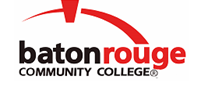 Baton Rouge Community CollegeAcademic Affairs Master SyllabusDate Approved:	28 August 2020Term and Year of Implementation:	Fall 2020Course Title:	Ultrasound Practicum IBRCC Course Rubric:	SONO 1161Previous Course Rubric:	SONO 116Lecture Hours per week-Lab Hours per week-Credit Hours:	0-8-1Per semester:  Lecture Hours-Lab Hours-Instructional Contact Hours:	     -     -     Louisiana Common Course Number:	     CIP Code:	51.0910Course Description:	The course is designed to integrate didactic education into the clinic environment; will include scanning in campus laboratories, private office settings, and hospital rotations. Students will scan abdominal, pelvic, obstetrical and superficial structures, and participate in ultrasound guided procedures.Prerequisites:	SONO 1011 (or SONO 101), SONO 1102 (or SONO 110), SONO 1143 (or SONO 114), and SONO 1203 (or SONO 120), all with grades of C or betterCo-requisites:		NoneSuggested Enrollment Cap:	15Learning Outcomes.  Upon successful completion of this course, the students will be able to:1.	Integrate the knowledge gained in the classroom at the clinical settings.2.	Demonstrate sonographic skills in the clinical settings.3.	Participate in the discussion of the diagnostic ultrasound examination findings with preceptors and radiologist.4.	Analyze the patient’s medical history and its importance in clinical evaluation.5.	Successfully achieve assigned scanning competencies.Assessment Measures.  Assessment of all learning outcomes will be measured using the following methods:1.	Instructor-designed exams will collectively assess a portion of the learning outcomes and will be administered during the semester as listed in the course syllabus.2.	An instructor-designed comprehensive final exam, adhering to a department-determined common content, will assess a portion of the learning outcomes and will be administered at the end of the semester.3.	Student scanning, patient care, communication,  and documentation skills will be evaluated by instructor using a proficiency based clinical evaluation tool and an instructor-designed rubric.Information to be included on the Instructor’s Course Syllabi:Disability Statement:  Baton Rouge Community College seeks to meet the needs of its students in many ways.  See the Office of Disability Services to receive suggestions for disability statements that should be included in each syllabus.Grading: The College grading policy should be included in the course syllabus.  Any special practices should also go here.  This should include the instructor’s and/or the department’s policy for make-up work.  For example in a speech course, “Speeches not given on due date will receive no grade higher than a sixty” or “Make-up work will not be accepted after the last day of class”.Attendance Policy:  Include the overall attendance policy of the college.  Instructors may want to add additional information in individual syllabi to meet the needs of their courses.General Policies: Instructors’ policy on the use of things such as beepers and cell phones and/or hand held programmable calculators should be covered in this section.Cheating and Plagiarism:  This must be included in all syllabi and should include the penalties for incidents in a given class.  Students should have a clear idea of what constitutes cheating in a given course.Safety Concerns:  In some courses, this may be a major issue.  For example, “No student will be allowed in the lab without safety glasses”.  General statements such as, “Items that may be harmful to one’s self or others should not be brought to class”.Library/ Learning Resources:  Since the development of the total person is part of our mission, assignments in the library and/or the Learning Resources Center should be included to assist students in enhancing skills and in using resources.  Students should be encouraged to use the library for reading enjoyment as part of lifelong learning.Expanded Course Outline:I.	Ultrasound scanning skills and techniquesII.	Written and verbal communication techniquesIII.	Image archival and retrieval (PACS)